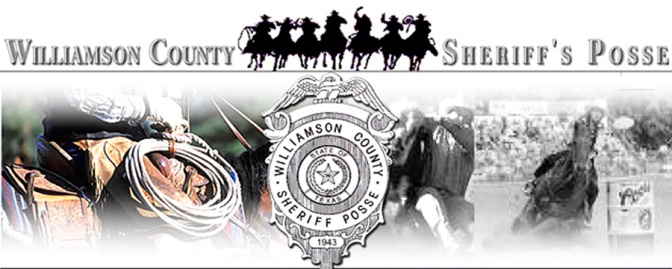 Williamson County Sheriff's Posse2015 BBQ Cook-OffOctober 17, 2015Team Name (Please Print Clearly)	Head Cook	Address	City									 State 			 Zip			Phone 	 E-mail 	List Additional Team Members:I am entering (Teams must enter 3 Meat Category in order to participate in Additional Categories):	(check all that apply)	⃝  3 Meat (Brisket, Chicken, Ribs)	= $120	⃝  Grill Cheese Sandwich	= $  10	⃝  Cook's Choice	= $  10	⃝  Beans	= $  10Entries will be limited to 50 teams on a first come basis by postmark date of entry.Entries must be received not later than October 15, 2015.Team and meat check-in on Friday, October 16, 2015 - 4pm to 11:59pmAll cooking sites must be cleaned and vacated by 12:00 noon on Sunday, October 18, 2015.Entry Fee (Three Meat Category) $120.00 $____________________Additional Categories ____ x $10.00 $____________________Total Enclosed $____________________Return signed form and check payable to: WCSP, PO Box 2936, Georgetown, Texas 78627For additional information contact:	Event Chairpersons:	Dale Cooper		Katrena Troupe								512-657-7886		512-573-8013								email:  info@georgetownrodeo.comWAIVER of LIABILITY: In consideration of your acceptance of this entry form and fee, I, the undersigned intending to be legally bound, do hereby for myself, my heirs, executors and administrators, waive and release any and all rights and claims for damages I may have against the Williamson County Sheriff's Posse, WCSP, and their agents, successors and assigns for any and all injuries suffered to me in this event. I further grant permission to the Williamson County Sheriff's Posse and/or agents authorized by them to use any photographs, videotapes or any other record of this event for any legitimate purpose. Contestant agrees to subscribe to WCSP rules and judging procedures. (Rules posted at http://www.georgetownrodeo.com) Any alcohol consumed must be done responsibly and within the confines of your site.Signature of Chief Cook 								Date 					NameAddress, City, StatePhone No.